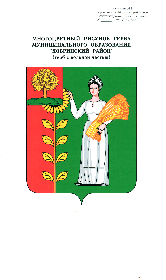 КОНТРОЛЬНО-СЧЁТНАЯ КОМИССИЯДОБРИНСКОГО МУНИЦИПАЛЬНОГО РАЙОНАЛИПЕЦКОЙ ОБЛАСТИ РОССИЙСКОЙ ФЕДЕРАЦИИЗАКЛЮЧЕНИЕна проект решения Совета депутатов Добринского муниципального района «О внесении изменений в районный бюджет на 2021 год и на плановый период 2022 и 2023 годов».Общие положения.Контрольно-счетной комиссией Добринского муниципального района рассмотрен проект решения Совета депутатов «О внесении изменений в районный бюджет на 2021 год и на плановый период 2022 и 2023 годов» (далее – проект Решения), внесенный в районный Совет депутатов главой Добринского муниципального района.Экспертиза проекта проведена на основании ст.157, 265 Бюджетного кодекса РФ, решения Совета депутатов Добринского муниципального района от 10.02.2017г. №132-рс «О Положении «О Контрольно-счетной комиссии Добринского муниципального района Липецкой области», в соответствии с требованиями статьи 64 решения Совета депутатов Добринского муниципального района от 23.06.2020г. №342-рс «О Положении «О бюджетном процессе в Добринском муниципальном районе». Изменения вносятся в действующее решение Совета депутатов Добринского муниципального района от 25.12.2020г. №25-рс «О районном бюджете на 2021 год и на плановый период 2022 и 2023 годов» (далее – Решение Совета депутатов №25-рс).Документы и материалы, представленные на заключение:проект решения сессии Совета депутатов «О внесении изменений в районный бюджет на 2021 год и на плановый период 2022 и 2023 годов»,сведения об исполнении районного бюджета за истекший отчетный период текущего финансового года,оценка ожидаемого исполнения районного бюджета в текущем финансовом году,пояснительная записка к проекту решения сессии Совета депутатов «О внесении изменений в районный бюджет на 2021 год и на плановый период 2022 и 2023 годов».Анализ изменений основных характеристик районного бюджета.Проектом решения сессии вносятся изменения в доходную и расходную части районного бюджета, осуществлено внутриведомственное перераспределение средств между разделами, целевыми статьями и видами расходов бюджетной классификации, а также изменяются текстовые статьи Решения Совета депутатов № 25-рс. Так в статье 11 абзац 4 части 3 изложен в следующей редакции: «участники отбора (за исключением субсидий на возмещение недополученных доходов; субсидий на возмещение затрат по оказанию услуг по погребению отдельных категорий граждан) – юридические лица не должны находиться в процессе реорганизации, (за исключением реорганизации в форме присоединения к юридическому лицу, являющемуся участником отбора, другого юридического лица), ликвидации, в отношении их не введена процедура банкротства, деятельность получателя субсидии не приостановлена в порядке, предусмотренном законодательством Российской Федерации, а участники отбора, получатели субсидий - индивидуальные предприниматели не должны прекратить деятельность в качестве индивидуального предпринимателя».Общий анализ изменений основных характеристик районного бюджета приведен в таблице:По итогам внесения изменений общий объём доходов районного бюджета на 2021 год составит 894052,3 тыс. рублей, объём расходов, с учетом изменений, составит 948097,5 тыс. рублей.Дефицит районного бюджета на 2021 год, с учетом внесенных изменений, составит 54045,2 тыс. рублей, что соответствует требованиям, установленным ст.92.1 Бюджетного кодекса Российской Федерации.Проектом решения основные характеристики районного бюджета на плановый период 2022 год увеличиваются по доходам и расходам на сумму 14530,3 тыс. рублей, на плановый период 2023 год не изменяются.Анализ изменений доходов районного бюджета на 2021 год.Доходы районного бюджета увеличены на 19830,3 тыс. рублей или на 2,3% от утвержденных ранее. Общий анализ изменений доходов приведен в таблице:Бюджетные назначения в 2021 году увеличиваются по группе «Безвозмездные поступления» на 19830,3 тыс. рублей или на 3,7% и составят 557204,7 тыс. рублей.В составе группы «Безвозмездные поступления» увеличиваются поступления от других бюджетов бюджетной системы Российской Федерации, а именно:межбюджетные трансферты на создание модельных муниципальных библиотек на сумму 5000,0 тыс. рублей (средства федерального бюджета),межбюджетные трансферты на ежемесячное денежное вознаграждение за классное руководство педагогическим работникам муниципальных общеобразовательных организаций на сумму 14530,3 тыс. рублей (средства федерального бюджета),межбюджетные трансферты на создание условий для организации досуга и обеспечения жителей поселения услугами организаций культуры на сумму 300,0 тыс. рублей (средства бюджетов сельских поселений в соответствии с переданными полномочиями).Объем безвозмездных поступлений в доходы районного бюджета в 2021 году увеличится на 19830,3 тыс. рублей и составит 557204,7 тыс. рублей, в 2022 году на 14530,3 тыс. рублей и составит 501002,0 тыс. рублей.Анализ изменений расходов районного бюджета на 2021 год.Расходы районного бюджета в 2021 году, с учетом вносимых изменений, составят 923674,4 тыс. рублей, по отношению к предыдущей редакции темп роста объема расходов составит 105,7% или 49452,4 тыс. рублей.Увеличение объема бюджетных ассигнований произойдет за счет остатков по учету средств районного бюджета.Изменение бюджетных ассигнований районного бюджета на 2021 год в разрезе разделов классификации расходов бюджета приведены в таблице:Проектом планируется увеличение бюджетных ассигнований по 6 разделам бюджетной классификации расходов. Наибольший рост предусматривается по расходам на образование (на 15519,9 тыс. рублей), культуру (на 5300,0 тыс. рублей). Расходы на финансирование отраслей социально-культурной сферы (образование; культура, кинематография; социальная политика; физическая культура и спорт; средства массовой информации) в целом увеличатся на 20989,9 тыс. рублей или на 2,9 процента и составят 732282,1 тыс. рублей или 77,2% от общих расходов бюджета.Анализ вносимых изменений в расходы районного бюджета на 2021 год по ведомственной структуре расходов приведен в таблице:Изменения по расходам, реализуемым в рамках муниципальных программ:В районном бюджете предусмотрены к реализации семь муниципальных программ. Проектом решения предлагается увеличить объемы бюджетных ассигнований на реализацию муниципальных программ районного бюджета на сумму 24423,1 тыс. рублей.Изменение бюджетных ассигнований районного бюджета на 2021 год в разрезе муниципальных программ приведены в таблице:                                   В результате вносимых изменений расходы на реализацию муниципальных программ на 2021 год составят 934016,5 тыс. рублей, что составляет 98,5% от общего объема расходов районного бюджета.По программе «Развитие социальной сферы Добринского муниципального района на 2019-2024 годы» бюджетные ассигнования в целом увеличиваются на 5300,0 тыс. рублей, в том числе:- по подпрограмме «Развитие и сохранение культуры Добринского муниципального района» бюджетные ассигнования увеличиваются на сумму 5300,0 тыс. рублей, по основному мероприятию «Обеспечение деятельности культурно-досуговых учреждений муниципального района», и направляются на предоставление субсидий бюджетным учреждениям,по региональному проекту «Культурная среда» бюджетные ассигнования увеличиваются на сумму 5000,0 тыс. рублей и направляются на создание модельных муниципальных библиотек.По программе «Обеспечение населения Добринского муниципального района качественной инфраструктурой и услугами ЖКХ на 2019-2024 годы» бюджетные ассигнования увеличиваются на 3992,8 тыс. рублей, в том числе:- по подпрограмме «Строительство, реконструкция, капитальный ремонт муниципального имущества и жилого фонда Добринского муниципального района» бюджетные ассигнования увеличиваются на сумму 1142,9 тыс. рублей, в том числе:по основному мероприятию «Строительство, реконструкция и капитальный ремонт учреждений» на сумму 1085,9 тыс. рублей,по основному мероприятию «Капитальный ремонт многоквартирных домов» на сумму 57,0 тыс. рублей,- по подпрограмме «Энергосбережение и повышение энергетической эффективности Добринского муниципального района» бюджетные ассигнования увеличиваются на сумму 846,9 тыс. рублей и направляются на реализацию основного мероприятия «Содержание и тепло, энергосбережение котельных муниципальных зданий»,- по подпрограмме «Обращение с отходами на территории Добринского муниципального района» бюджетные ассигнования увеличиваются на сумму 2002,9,0 тыс. рублей и направляются на реализацию основного мероприятия «Создание мест (площадок) накопления твердых коммунальных отходов на территории Добринского муниципального района.По программе «Развитие образования Добринского муниципального района на 2019-2024 годы» бюджетные ассигнования в целом увеличиваются на 15130,3 тыс. рублей в том числе:- по подпрограмме «Развитие системы дошкольного образования» бюджетные ассигнования увеличиваются на сумму 200,0 тыс. рублей по основному мероприятию «Обеспечение деятельности дошкольных учреждений и создание условий для развития дошкольного образования» и направляются на предоставление субсидий муниципальным учреждениям,- по подпрограмме «Развитие системы общего образования» бюджетные ассигнования увеличиваются на сумму 15930,3 тыс. рублей и направляются на предоставление субсидий в сумме 400,0 тыс. рублей, приобретение автотранспорта для подвоза детей в общеобразовательные учреждения в сумме 1000,0 тыс. рублей и на ежемесячное денежное вознаграждение за классное руководство педагогическим работникам в сумме 14530,3 тыс. рублей.В соответствии со статьей 179 Бюджетного кодекса РФ, статьей 54 Решения Совета депутатов от 23.06.2020г. №342-рс «О бюджетном процессе в Добринском муниципальном районе» муниципальные программы приведены в соответствие с Решением Совета депутатов от 25.12.2020г. №25-рс «О районном бюджете на 2021 год и на плановый период 2022 и 2023 годов».В рамках непрограммных мероприятий предлагается:Проектом Решения не вносятся изменения по непрограммным мероприятиям.Объем непрограммных расходов составит 14081,0 рубль или 1,5% от общего объема расходов бюджета сельского поселения.В проект решения вносятся поправки технического характера, не влияющие на основные параметры районного бюджета в связи с внесением изменений в сводную роспись районного бюджета.Дефицит.Прогнозируемый дефицит районного бюджета увеличится на 4592,8 тыс. рублей или на 9,3% и составит 54045,2 тыс. рублей или 29,1% общего годового объема доходов без учета объема безвозмездных поступлений и поступлений налоговых доходов по дополнительным нормативам отчислений, что является допустимым в соответствии с п. 3 ст. 92.1 БК РФ (10%), т.к. превышение допустимого значения произведено с учетом остатков средств на счете бюджета (остаток средств на 01.01.2021г. – 114687,8 тыс. рублей).Информация по источникам финансирования дефицита районного бюджета представлена в таблице: (тыс. рублей)Выводы и предложения.Проектом предусмотрено увеличение доходной и расходной частей районного бюджета на 2021 год и увеличение дефицита бюджета.Проектом предлагается налоговые и неналоговые доходы районного бюджета на 2021 год оставить без изменений в сумме 336847,6 тыс. рублей. Безвозмездные поступления на 2021 год увеличиваются на 19830,3 тыс. рублей или на 3,7% и составят 557204,7 тыс. рублей.Проектом предусматривается увеличение расходов районного бюджета на 2021 год на сумму 24423,1 тыс. рублей или на 2,6% и итоговой суммой 948097,5 тыс. рублей.Бюджетные ассигнования районного бюджета на финансовое обеспечение муниципальных программ Добринского муниципального района предусмотрены в сумме 934016,5 тыс. рублей и непрограммных направлений деятельности в сумме 14081,0 тыс. рублей. Проектом предусматривается увеличение бюджетных ассигнований на реализацию муниципальных программ в сумме 24423,1 тыс. рублей (на 2,7%). Изменение непрограммных направлений деятельности проектом не предусмотрено.Увеличение программных расходов предусмотрено по 3 из 7 действующих муниципальных программ.В соответствии со статьей 179 Бюджетного кодекса РФ, статьей 54 Решения Совета депутатов от 23.06.2020г. №342-рс «О бюджетном процессе в Добринском муниципальном районе» муниципальные программы приведены в соответствие с Решением Совета депутатов от 25.12.2020г. №25-рс «О районном бюджете на 2021 год и на плановый период 2022 и 2023 годов».В 2021 году дефицит районного бюджета составит 54045,2 тыс. рублей или 29,1% общего годового объема доходов без учета объема безвозмездных поступлений и поступлений налоговых доходов по дополнительным нормативам отчислений, что не превышает ограничения (с учетом остатков средств на счете бюджета), установленного п. 3 ст. 92.1 БК РФ. В плановом периоде районный бюджет остается сбалансированным.Проектом Решения изменяются основные характеристики районного бюджета на плановый период:- на 2022 год доходы и расходы увеличиваются на 14530,3 тыс. рублей и составят 814919,2 тыс. рублей.Контрольно-счетная комиссия Добринского муниципального района Липецкой области отмечает, что проект решения «О внесении изменений в районный бюджет на 2021 год и на плановый период 2022 и 2023 годов» соответствует требованиям бюджетного законодательства и, может быть, принят в представленной редакции.Председатель КСКДобринского муниципальногорайона                                                                                               Н.В.Гаршина19.03.2021г.Наименование Основные характеристики районного бюджета на 2021 годОсновные характеристики районного бюджета на 2021 годИзменение (увеличение, уменьшение)Изменение (увеличение, уменьшение)Наименование Решение Совета депутатов №25-рс (в редакции от 09.02.21г. №50-рс)предусмотрено проектом РешенияАбсолютное (тыс. рублей)Относительное (%)Доходы, всего874222,0894052,319830,32,3Расходы, всего923674,4948097,524423,12,6Профицит «+»/ Дефицит «-»-49452,4-54045,2-4592,89,3Раздел Наименование Бюджетные ассигнования районного бюджета на 2021 годБюджетные ассигнования районного бюджета на 2021 годИзменение (увеличение, уменьшение)Изменение (увеличение, уменьшение)Раздел Наименование Решение Совета депутатов №25-рс (в редакции от 09.02.21г. №50-рс)Предусмотрено проектом РешенияАбсолютное (тыс. рублей)Относительное (%)01Общегосударственные вопросы91625,092151,3+526,3+0,603Национальная безопасность и правоохранительная деятельность9988,49988,40,00,004Национальная экономика89337,390184,2+846,9+0,905Жилищно-коммунальное хозяйство21430,523490,5+2060,0+9,607Образование565161,4580681,3+15519,9+2,708Культура, кинематография90620,395920,3+5300,0+5,810Социальная политика49021,249191,2+170,0+0,311Физическая культура и спорт1912,51912,50,00,012Средства массовой информации4576,84576,80,00,013Обслуживание гос. и муниципального долга1,01,00,00,0Всего 923674,4948097,5+24423,1+2,6НаименованиеОбъем расходов на 2021 год Решение Совета депутатов №25-рс (в редакции от 09.02.21г. №50-рс)Вносимые измененияС учетом измененийТемп роста, %Удельный вес в общем объеме расходов, %Совет депутатов Добринского муниципального района1493,70,01493,7100,00,2Администрация Добринского муниципального района200839,61187,9202027,5100,621,3Управление финансов администрации района28142,2-221,527920,799,22,9КСК Добринского муниципального района1145,50,01145,5100,00,1Отдел культуры администрации района106119,17936,7114055,8107,512,0Отдел образования администрации района585934,315520,0601454,3102,663,4Итого923674,424423,1948097,5102,6100,0№Муниципальная программаБюджетные ассигнования районного бюджета на 2021 годБюджетные ассигнования районного бюджета на 2021 годИзменение (увеличение, уменьшение)Изменение (увеличение, уменьшение)№Муниципальная программаРешение Совета депутатов №25-рс (в редакции от 09.02.21г. №50-рс)Предусмотрено проектом РешенияАбсолютное (тыс. рублей)Относительное (%)01Создание условий для развития экономики Добринского муниципального района на 2019-2024 годы5727,55727,50,0100,002Развитие социальной сферы Добринского муниципального района на 2019-2024 годы156323,7161623,7+5300,0103,403Обеспечение населения Добринского муниципального района качественной инфраструктурой и услугами ЖКХ на 2019-2024 годы207042,1211034,9+3992,8101,904Создание условий для обеспечения общественной безопасности населения и территории Добринского муниципального района на 2019-2024 годы7824,27824,20,0100,005Развитие системы эффективного муниципального управления Добринского муниципального района на 2019-2024 годы70009,870009,80,0100,006Развитие образования Добринского муниципального района на 2019-2024 годы458112,0473242,3+15130,3103,307Профилактика терроризма на территории Добринского муниципального района4554,14554,10,0100,0Всего 909593,4934016,5+24423,1102,7Наименование источникаРешение Совета депутатов №25-рс (в редакции от 09.02.21г. №50-рс)Предусмотрено проектом решенияПолучение кредитов от других бюджетов бюджетной системы Российской Федерации бюджетами муниципальных районов в валюте Российской Федерации10000,010000,0Погашение бюджетами муниципальных районов кредитов от других бюджетов бюджетной системы Российской Федерации в валюте Российской Федерации-10000,0-10000,0Предоставление бюджетных кредитов другим бюджетам бюджетной системы Российской Федерации из бюджетов муниципальных районов в валюте Российской Федерации-6500,0-6500,0Возврат бюджетных кредитов, предоставленных другим бюджетам бюджетной системы Российской Федерации из бюджетов муниципальных районов в валюте Российской Федерации6500,06500,0Изменение остатков средств на счетах по учету средств бюджетов49452,454045,2Итого 49452,454045,2